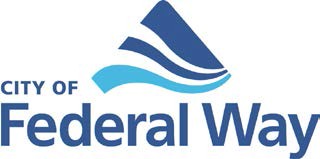 Tourism Enhancement GrantEvent ApplicationRead the Overview and Instructions before completing the application. Applications may be mailed, e- mailed or dropped-off to the address below. If submitting by e-mail, please have a signed electronic version included. The applications are to be sent to:Tim Johnson, Director of Economic Development Mayor’s OfficeCity of Federal Way 33325 8th Avenue SouthFederal Way, WA 98003-6325tim.johnson@cityoffederalway.comApplicants will be notified of the date and time their application will be reviewed by the Tourism Enhancement Grant (TEG) Subcommittee. It is recommended that a representative of your organization be on hand at the review to answer questions from the TEG Subcommittee.Applicant’s Name: 	Name of Organization:_ 	Mailing Address: 	Website Address: 	Applicant’s E-Mail Address:  	For Profit 	Non-Profit	Which Type:	501(c)3  	501(c)6  	other?  	(include copy of current state or federal non-profit registration) State Domiciled:  	Daytime Telephone:  	Fax: 	Official Event Name: 	Proposed Date(s) of Event (MM/DD/YY):  	GRANT AMOUNT REQUESTED$ 	Is this a new event program?	Yes  	 Has your organization ever applied for a TEG?	Yes  	No  	 No  	 If yes, when?  	Has your organization received a TEG award in the past?	Yes	_	No  	 Scope of the event: 	  Less than 50 miles (Federal Way, Auburn, etc.) 	  More than 50 miles (Western WA) 	  Statewide 	  Multi-States (Western US) 	  National 	  InternationalBriefly describe the event and how it will improve/increase tourism activities in Federal Way.Is there a cultural or educational value to the event? If yes, please explain.FINANCIAL INFORMATIONOn a separate sheet, attach a budget for the event listing revenues and expenses. In addition to revenue provided by the organization or the event (ticket sales, etc.), include a list of other sources of forecasted revenue support, either those requested and pending or confirmed (sponsorship, grants, etc.). Is this support in-kind or financial? If financial, include the amount.Do you expect to make a profit?Yes  	No  	If yes, how much?  	MARKETINGOn a separate sheet, attach information on how the event will be publicized and marketed. List all publications and media venues (Facebook, Twitter, website, brochures, newspaper, magazines, etc.); in addition to any give away promotional materials that will be used.EVENT INFORMATIONLength of the event: 	  One day 	  Two days 	  Three days 	  Four days 	  Five or more daysLocation of the event: 	  Federal Way 	  South King/North Pierce County 	  Other   	Tourism Season: 	  Peak Season (Jun-Sep) 	  Shoulder Season (Oct, Jan-Mar) 	  Off Season (Nov-Dec, Apr-May)Proposed venue(s):  	Have you confirmed the availability of the proposed dates at the primary venue?   Yes  	No 	Will you have a need for secondary or practice venues?	Yes	_	No  	Proposed schedule of the event for each day:Date	Time	Date	Time 	ECONOMIC IMPACT OF EVENTBreakdown of projected attendees over the course of the event:Provide an estimate of where projected attendees will travel from and their projected room nights (total number of rooms for their entire stay) during the event.Total Projected Attendees  	Total Projected Room Nights  	What types of business do you expect will be affected?Services (gas, mini-marts, etc.)  	Entertainment  	Restaurants  	Shopping  	Lodging  	LODGING AND HOTEL STAYSWill you be listing any “Official Lodging” for this event?	Yes	_	No  	If yes, provide name, address, contact person, and phone number.Provide all hotels/motels that you will include in all your publicity for the event.List all the hotels/motels where rooms have or will be blocked for spectators, participants, and support staff.The undersigned certifies that the information provided above is true and accurate and any projections are based on history of similar events and activities that are available to the industry and adjusted to local conditions.Applicant’s Signature:  	Applicant’s Printed Name:  	Applicant’s Title:  	Date:  	Date:Date:Date:Date:TOTALAttendeesAttendeesAttendeesAttendeesAttendeesSpectatorsParticipantsSupport StaffTOTAL ATTENDEESAttendeesLocal (less than 50 miles)Regional (Western WA greater than 50 miles)StatewideMulti-States (Western US)NationalInternationalTOTALSpectators 	_ Room nights_ Room nights 	_ Room nights 	_ Room nights 	 Room nights 	_ Room nightsParticipants 	_ Room nights 	_ Room nights 	_ Room nights 	_ Room nights 	_ Room nights 	_ Room nightsSupport Staff 	_ Room nights 	_ Room nights 	_ Room nights 	_ Room nights 	_ Room nights 	_ Room nightsTOTALProjected AttendeesHotel/Motel NameNumber of Blocked RoomsSpectatorsParticipants 	_ 	_ 	_Support Staff 	_ 	_ 	_